Заявка на ПОМОЩЬ В ПОЛУЧЕНИИ ФИНАНСИРОВАНИЯ
ДЛЯ БИЗНЕСАДля эффективного взаимодействия между нашими организациями предлагаем заполнить настоящую заявку.Эта информация поможет нам определить предварительную стоимость услуг.Благодарим Вас за предоставленную информацию.ООО «Финансовый консультант» гарантирует её конфиденциальность.Заполненную заявку Вы можете предоставить в наш офис или отправить по электронной почте:
finans_nt@mail.ruДля Вашего удобства мы в социальных сетях: 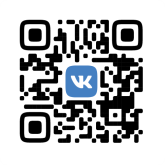 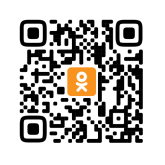 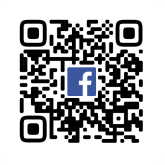 Наименование организациис указанием организационно-
правовой формыНаименование организациис указанием организационно-
правовой формыНаименование организациис указанием организационно-
правовой формыИНН организацииИНН организацииИНН организацииКонтактное лицо, которое взаимодействует с консультантом в процессе заключения договораКонтактное лицо, которое взаимодействует с консультантом в процессе заключения договораФИОКонтактное лицо, которое взаимодействует с консультантом в процессе заключения договораКонтактное лицо, которое взаимодействует с консультантом в процессе заключения договораДолжностьКонтактное лицо, которое взаимодействует с консультантом в процессе заключения договораКонтактное лицо, которое взаимодействует с консультантом в процессе заключения договораТелефон,
e-mailЛицо,
принимающее
решение
о необходимости
финансирования бизнесаЛицо,
принимающее
решение
о необходимости
финансирования бизнесаФИОЛицо,
принимающее
решение
о необходимости
финансирования бизнесаЛицо,
принимающее
решение
о необходимости
финансирования бизнесаДолжностьЛицо,
принимающее
решение
о необходимости
финансирования бизнесаЛицо,
принимающее
решение
о необходимости
финансирования бизнесаТелефон,
e-mailЮридический адресЮридический адресЮридический адресАдрес фактического
местонахожденияАдрес фактического
местонахожденияАдрес фактического
местонахожденияАдрес фактического
местонахожденияАдрес фактического
местонахожденияАдрес фактического
местонахожденияАдрес фактического
местонахожденияАдрес фактического
местонахожденияАдрес фактического
местонахожденияДата государственной
регистрацииДата государственной
регистрацииДата государственной
регистрацииВиды деятельностиЕсли производство или торговля, укажите наименование готовой продукции или товаров, перечень оказываемых услугВиды деятельностиЕсли производство или торговля, укажите наименование готовой продукции или товаров, перечень оказываемых услугВиды деятельностиЕсли производство или торговля, укажите наименование готовой продукции или товаров, перечень оказываемых услугТорговляТорговляНаличиеТорговляТорговляНаличиеТорговляТорговляКоличество торговых точекФилиалы и
обособленные
подразделенияФилиалы и
обособленные
подразделенияНаличиеФилиалы и
обособленные
подразделенияФилиалы и
обособленные
подразделенияНаличиеФилиалы и
обособленные
подразделенияФилиалы и
обособленные
подразделенияОбщее
количествоФилиалы и
обособленные
подразделенияФилиалы и
обособленные
подразделенияМесто
нахожденияЧисленность работниковЧисленность работниковЧисленность работниковВедение бухгалтерского и
налогового учётаВедение бухгалтерского и
налогового учётаВедение бухгалтерского и
налогового учётаВедение бухгалтерского и
налогового учётаВедение бухгалтерского и
налогового учётаВедение бухгалтерского и
налогового учётаПрименяемый режим
налогообложенияПрименяемый режим
налогообложенияПрименяемый режим
налогообложенияПрименяемый режим
налогообложенияПрименяемый режим
налогообложенияПрименяемый режим
налогообложенияПрименяемый режим
налогообложенияПрименяемый режим
налогообложенияПрименяемый режим
налогообложенияПрименяемый режим
налогообложенияПрименяемый режим
налогообложенияПрименяемый режим
налогообложенияКоличество расчётных счетов
в банкахКоличество расчётных счетов
в банкахКоличество расчётных счетов
в банкахОбъём продаж
в т.ч. по видам деятельности в год (тыс. руб.)Объём продаж
в т.ч. по видам деятельности в год (тыс. руб.)Объём продаж
в т.ч. по видам деятельности в год (тыс. руб.)Валюта баланса
на последнюю отчётную дату (тыс. руб.)Валюта баланса
на последнюю отчётную дату (тыс. руб.)Валюта баланса
на последнюю отчётную дату (тыс. руб.)Основные
средстваНаличиеНаличиеОсновные
средстваКоличество
единицКоличество
единицОсновные
средстваСуммарная стоимость (тыс. руб.)Суммарная стоимость (тыс. руб.)Финансовые результаты деятельности прибыль (убыток)Финансовые результаты деятельности прибыль (убыток)Прошлые годы (тыс. руб.)Финансовые результаты деятельности прибыль (убыток)Финансовые результаты деятельности прибыль (убыток)Отчётный год (тыс. руб.)Есть ли у Вас
действующие
кредиты?Если есть, укажите
количество
и общую сумму долгаЕсть ли у Вас
действующие
кредиты?Если есть, укажите
количество
и общую сумму долгаНаличиеЕсть ли у Вас
действующие
кредиты?Если есть, укажите
количество
и общую сумму долгаЕсть ли у Вас
действующие
кредиты?Если есть, укажите
количество
и общую сумму долгаКоличествоЕсть ли у Вас
действующие
кредиты?Если есть, укажите
количество
и общую сумму долгаЕсть ли у Вас
действующие
кредиты?Если есть, укажите
количество
и общую сумму долгаОбщая
сумма долгаЕсть ли у Вас
просроченная задолженность
по действующим кредитам?Есть ли у Вас
просроченная задолженность
по действующим кредитам?Есть ли у Вас
просроченная задолженность
по действующим кредитам?Для какой цели Вам
необходимо финансирование?Для какой цели Вам
необходимо финансирование?Для какой цели Вам
необходимо финансирование?Для какой цели Вам
необходимо финансирование?Для какой цели Вам
необходимо финансирование?Для какой цели Вам
необходимо финансирование?Для какой цели Вам
необходимо финансирование?Для какой цели Вам
необходимо финансирование?Для какой цели Вам
необходимо финансирование?Для какой цели Вам
необходимо финансирование?Для какой цели Вам
необходимо финансирование?Для какой цели Вам
необходимо финансирование?Для какой цели Вам
необходимо финансирование?Для какой цели Вам
необходимо финансирование?Для какой цели Вам
необходимо финансирование?Для какой цели Вам
необходимо финансирование?Для какой цели Вам
необходимо финансирование?Для какой цели Вам
необходимо финансирование?Для какой цели Вам
необходимо финансирование?Для какой цели Вам
необходимо финансирование?Для какой цели Вам
необходимо финансирование?Для какой цели Вам
необходимо финансирование?Для какой цели Вам
необходимо финансирование?Для какой цели Вам
необходимо финансирование?Для какой цели Вам
необходимо финансирование?Для какой цели Вам
необходимо финансирование?Для какой цели Вам
необходимо финансирование?Сумма (руб.)Сумма (руб.)Сумма (руб.)Срок финансирования (лет)Срок финансирования (лет)Срок финансирования (лет)Какие дополнительные услуги Вам необходимы?Какие дополнительные услуги Вам необходимы?Какие дополнительные услуги Вам необходимы?Какие дополнительные услуги Вам необходимы?Какие дополнительные услуги Вам необходимы?Какие дополнительные услуги Вам необходимы?Какие дополнительные услуги Вам необходимы?Какие дополнительные услуги Вам необходимы?Какие дополнительные услуги Вам необходимы?Какие дополнительные услуги Вам необходимы?Какие дополнительные услуги Вам необходимы?Какие дополнительные услуги Вам необходимы?Какие дополнительные услуги Вам необходимы?Какие дополнительные услуги Вам необходимы?Какие дополнительные услуги Вам необходимы?Какие дополнительные услуги Вам необходимы?Какие дополнительные услуги Вам необходимы?Какие дополнительные услуги Вам необходимы?Какие дополнительные услуги Вам необходимы?Какие дополнительные услуги Вам необходимы?Какие дополнительные услуги Вам необходимы?Откуда Вы узнали о нас?Откуда Вы узнали о нас?Откуда Вы узнали о нас?Откуда Вы узнали о нас?Откуда Вы узнали о нас?Откуда Вы узнали о нас?Откуда Вы узнали о нас?Откуда Вы узнали о нас?Откуда Вы узнали о нас?Откуда Вы узнали о нас?Откуда Вы узнали о нас?Откуда Вы узнали о нас?Дата заполнения заявкиДата заполнения заявкиДата заполнения заявкиПодпись и расшифровка
подписи Контактного лицаПодпись и расшифровка
подписи Контактного лицаПодпись и расшифровка
подписи Контактного лица